Přihláška na trenérský kurz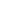 Název kurzu                         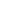 Termín kurzu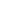 Jsem členem ČHS s platným členským průkazem (nehodící se škrtněte) Přihláška na trenérský kurzNázev kurzu                         Termín kurzuJsem členem ČHS s platným členským průkazem (nehodící se škrtněte) Informace týkající se uchazečeInformace týkající se uchazečePříjmení, jméno, titulDatum narozeníAdresa korespondenčníulice, č., město, PSČTelefonE-mailNejvyšší dosažené vzděláníDatum a podpis Prohlašuji, že všechny uvedené údaje jsou správnéDalší náležitosti přihlášky na kurz (instruktor lezení na umělé stěně je podmínka přijetí)Další náležitosti přihlášky na kurz (instruktor lezení na umělé stěně je podmínka přijetí)Trenérské vzděláníUveďte, jaké máte trenérské vzdělání – např. C1, nebo Trenérskou licenci C u ČHS získanou v letech 2017-2021, nebo trenérské vzdělání získané u jiného subjektu :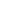 Trenérská praxe Uveďte název oddílu a délku praxe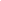 Trenérské vzděláníUveďte, jaké máte trenérské vzdělání – např. C1, nebo Trenérskou licenci C u ČHS získanou v letech 2017-2021, nebo trenérské vzdělání získané u jiného subjektu :Trenérská praxe Uveďte název oddílu a délku praxePoplatek za kurzVýše poplatku je uvedena v propozicích. Úhrada se provede dle pokynů sekretariátu ČHS na bankovní účet: 1727209504/0600, specifický symbol: datum narození ve formátu rrmmdd, variabilní symbol: bude upřesněn při potvrzení o přijetí na kurz. V případě, že potřebujete vystavit doklad o úhradě, uveďte zde fakturační údaje :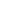 Poplatek za kurzVýše poplatku je uvedena v propozicích. Úhrada se provede dle pokynů sekretariátu ČHS na bankovní účet: 1727209504/0600, specifický symbol: datum narození ve formátu rrmmdd, variabilní symbol: bude upřesněn při potvrzení o přijetí na kurz. V případě, že potřebujete vystavit doklad o úhradě, uveďte zde fakturační údaje :Čitelně vyplněnou přihlášku a potvrzení od předsedy oddílu o trenérské praxi,  zašlete na adresu vzdelavani@horosvaz.cz,  V případě, že máte trenérskou kvalifikaci od jiného školícího subjektu než ČHS, pošlete též scan kvalifikace Čitelně vyplněnou přihlášku a potvrzení od předsedy oddílu o trenérské praxi,  zašlete na adresu vzdelavani@horosvaz.cz,  V případě, že máte trenérskou kvalifikaci od jiného školícího subjektu než ČHS, pošlete též scan kvalifikace 